Консультация для родителей « Мамочка научи меня читать»
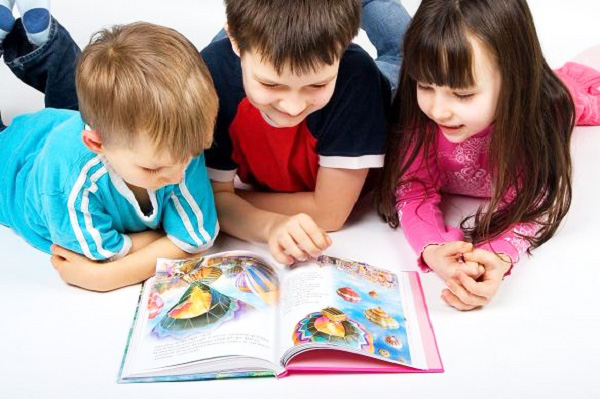 "Как хорошо уметь читать!
Не надо к маме приставать,
Не надо бабушку просить:
«Прочти, пожалуйста! Прочти!!!» …
Уважаемые родители!! При обучение чтение детей мы стараемся ,как можно быстрее научить ребенка читать. Иногда при обучение чтение можно допустить ошибки которые помешают нашему ребенка!Помните следующие правила!!
1. В основе обучения чтению не буква, а ЗВУК. Прежде чем показать ребенку новую букву, например Н, следует научить его слышать звук «Н» в слогах, словах. На протяжении всего периода обучения дома следует называть и звуки, и соответствующие им буквы одинаково — т.е. так, как звучит звук.Возьмем, к примеру, звук «Н». мы произносим его отрывисто: Н! И букву Н необходимо называть так же: Н! ни в коем случае ЭН! Или НЭ! ( Тем более, что буквы НЭ не существует!) Говоря таким образом, мы произносим два звука — «Э» и «Н», или «Н» и «Э». Данное обстоятельство только дезориентирует ребенка, и вместо слога НА он может прочитать НЭА.Напоминаю, что ЗВУК — это то, что мы слышим и произносим. Его можно петь, тянуть, говорить, голосить, слушать. А БУКВА — это то, что мы видим и пишем, то есть графическое изображение звука.Не смешивайте, пожалуйста, понятия ЗВУК и БУКВА, когда учите ребенка читать.2. Вторая грубая ошибка заключается в обучении побуквенному чтению, т.е. ребенок сначала называет буквы слога: «Н!А!» — и только после этого читает сам слог: «НА». Читая побуквенно длинное слово, ребенок не помнит, какие звуки назвал и что за слово из них получается. Этот навык неправильного чтения очень стойкий и исправляется с большим трудом.Правильное чтение — это чтение слогами (конечно, на начальном этапе). И пусть в начале обучения ребенок сколько угодно долго читает (тянет) первую букву слога, пока не сообразит, какая буква следующая: «НААААА». Лишь бы он не останавливался после первой буквы! Лишь бы он прочёл слитно буквы слога!Родителям, занимающимся со своими детьми родным языком, необходимо учитывать следующее:В русском языке гласных ЗВУКОВ всего 6 – А,У,О,И,Ы,Э, а гласных БУКВ 10: А,О,У,И,Ы,Э, Я, Е,Е,Ю.Йотированные гласные буквы содержат по два звука: Я=Й+А, Е=Й+Э, Е=Й+О, Ю=Й+У.Наш алфавит содержит 33 буквы, а звуков в русском языке – 42, за счет мягких согласных .Подготовила Учитель-логопед Омышева К.В.